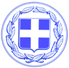                       Κως, 14 Ιουνίου 2017                                                              ΑΝΑΚΟΙΝΩΣΗ	Ο Δήμος Κω ανακοινώνει ότι Προκηρύσσει Επαναληπτική Δημοπρασία για τα τμήματα αιγιαλού & παραλίας που προέκυψαν άγονα από την 1η δημοπρασία που διενεργήθηκε στις 13/06/2017, σύμφωνα με την υπ’ αριθμ. 16897/02-06-2017 αρχική προκήρυξη Δημοπρασίας του Δημάρχου Κω.Η δημοπρασία είναι φανερή, πλειοδοτική και προφορική, θα διενεργηθεί με τους ίδιους όρους και προϋποθέσεις της αρχικής προκήρυξης δημοπρασίας του Δημάρχου Κω, αριθμ. 16897/02-06-2017 (ΑΔΑ: 7ΧΧΟΩΛΕ-4ΟΗ), την 20η του μηνός Ιουνίου ημέρα Τρίτη του έτους 2017, στα γραφεία των Δημοτικών Κοινοτήτων και του Τμήματος Παροχής Υπηρεσιών, για τα τμήματα αιγιαλού & παραλίας που προέκυψαν άγονα εντός της χωρικής τους αρμοδιότητας, ως κατωτέρω:ΔΗΜΟΤΙΚΗ ΕΝΟΤΗΤΑ ΗΡΑΚΛΕΙΔΩΝ:Στο κατάστημα της Δημοτικής Κοινότητας Καρδάμαινας και ώρα 9:00π.μ.Στο κατάστημα της Δημοτικής Κοινότητας Αντιμαχείας και ώρα 11:00π.μ.Στο κατάστημα της Δημοτικής Κοινότητας Κεφάλου και ώρα 12:30π.μ.ΔΗΜΟΤΙΚΗ ΕΝΟΤΗΤΑ ΔΙΚΑΙΟΥ:Στο κατάστημα της Δημοτικής Κοινότητας Ασφενδιού στο Ζηπάρι, και ώρα 09:00 π.μ.Στο κατάστημα της Δημοτικής Κοινότητας Πυλίου από ώρα 11:30 π.μ.ΔΗΜΟΤΙΚΗ ΕΝΟΤΗΤΑ ΚΩ:Στα γραφεία του Τμήματος Παροχής Υπηρεσιών, επί της οδού Ακτής Κουντουριώτη 23, και ώρα 09:00 π.μ.Πληροφορίες για την διαδικασία της δημοπρασίας τα δικαιολογητικά, τις θέσεις των τμημάτων κοινόχρηστου χώρου αιγιαλού και παραλίας που προέκυψαν άγονα από την 1η δημοπρασία και επαναδημοπρατούνται, τους κωδικούς αριθμούς και τους σχετικούς χάρτες αυτών, παρέχονται από το Τμήμα Παροχής Υπηρεσιών και από τα γραφεία των Δημοτικών Κοινοτήτων κατά τις εργάσιμες ημέρες.	Πληροφορίες στα τηλέφωνα : 1. Τμήμα Παροχής Υπηρεσιών 22420 25462                                                                    2. Δημοτική Κοινότητα Ασφενδιού 22423 60013                                                                    3. Δημοτική Κοινότητα Πυλίου 22420 41204                                                                    4. Δημοτική Κοινότητα Αντιμάχειας 22423 60161                                                                    5. Δημοτική Κοινότητα Καρδάμαινας 22420 91137                                                                    6. Δημοτική Κοινότητα Κεφάλου 22420 71208	Το πλήρες κείμενο της (επαναληπτικής) προκήρυξης της δημοπρασίας βρίσκεται αναρτημένο στην ιστοσελίδα του Δήμου Κω www.kos.gov.gr καθώς και στην ΔΙΑΥΓΕΙΑ με ΑΔΑ : 6ΟΜΤΩΛΕ-ΩΥΕ.